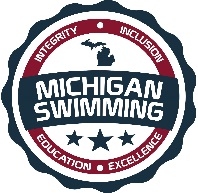 Integrity, Inclusion, Education, ExcellenceName and Type of MeetHosted By: Team NameDate of MeetSANCTION: 	This meet is sanctioned by Michigan Swimming, Inc. (MS), as an Open Water meet on behalf of USA Swimming (USA-S), Sanction Number _______________. In granting this sanction it is understood and agreed that USA Swimming shall be free from any liabilities or claims for damages arising by reason of injuries to anyone during the conduct of the event.  MS rules, safety, and warm up procedures will govern the meet as is fully set forth in these meet rules.RULES:		The current Michigan Swimming, Central Zone Open Water and USA Swimming Open Water Rules will govern the Meet as outlined in Part Seven of the USA Swimming Rules and Regulations Handbook.  USA Swimming Rules 202.3.2 - At a sanctioned competitive event, USA Swimming athlete members must be under the supervision of a USA Swimming member coach during warm-up, competition, and warm-down.  The Meet Director or Meet Referee shall assist the athlete to make arrangements for such supervision.COMPETITION:  	The competition will be organized according to these age classifications:Swimmers will compete as individuals for their club. COURSE:	This lake course is a ? Kilometer Course. One lap = ? Kilometer.LOCATION:		The Meet will be conducted at Inset Location, address, directions. ENTRANCE FEE:	Extra $ for access to park is required per car.CHECK-IN:		Swimmers must report to the check-in table appropriate for their age and gender, and report to the Meet Volunteer that they are present and prepared to swim. At that time the swimmers will be briefed regarding instructions for the competition deemed necessary. Check-in will be located at: LocationSAFETYPROCEDURES:	There will be a mandatory Pre-Race Briefing held before competition begins to discuss the course, rules and safety procedures. The Referee will remove any swimmer from competition who does not attend the clinic or is found to be inattentive during the clinic. Course will be patrolled by qualified safety personnel.TIMES:ATHLETEATTITUDE:	Athlete conduct will be governed by Part Seven of the USA Swimming Rules and Regulations Handbook.  Intentional obstruction, interference or intentional contact with another swimmer may be deemed "Unsporting Impedance" and lead to disqualification.  Swimmers shall maintain clearance from other swimmers except at the start, turn, and the finish or where the course or race conditions dictate otherwise.  Parents and swimmers should be advised there are a significant number of entrants, open water swimming may be expected to involve inadvertent contact with other swimmers. It is important that swimmers keep a cool head while in the water.  ELIGIBILITY:	Swimmer(s) must be registered with USA Swimming to be accepted into this meet.  Age as of date of competition shall determine the swimmer’s age for the Open Water Championship. Athlete must show proof of swimming distances greater than 500yrd/400M in a USA swimming sanctioned meet. This swim shall have been achieved during any USA Swimming sanctioned event January 1, one year prior through the Entry Deadline. Premeet verification of the swim is required.  ENTRY FEES:	$35.00 per individual event – non-refundable, plus $1.00 Michigan Swimming Surcharge. ENTRY PROCEDURES & DEADLINE:	Entries will be accepted after: date/time. Entries close on date/timeDeck Entries:	Deck entries will/will not be allowed for this meet. The deck entry fee is $45.00 plus the $1.00 Michigan Swimming athlete surcharge. For deck entries, registration status must be proven by providing a current USA Swimming membership card or a current print out of an athlete roster from the Club Portal, the Club Portal is located on the USA Swimming website. The athlete may also enter by showing their membership from USA Swimming’s DECK PASS on a smart phone.START/FINISH:	An ? start and finish will be used for each individual event.TIMING SYSTEM:	A _________ Timing System will be used to manage times collection.ENTRY CHAIR:	Please submit all Hy-Tek Team Manager Entries via e-mail (preferred) or paper entry Manual Entry Form found on Michigan Swimming Web site. Fees to Entry Chair, and forms below should be mailed address below.SEEDING/CONDUCT- • All swimmers must report to the check in area prior to the mandatory safety briefing for their competitor number, body marking, and cap. • Please make sure that fingernails and toenails are trimmed, and all jewelry and watches are removed prior to the morning registration. Swimmers must be nail-checked before body marking. • There will be no penalty for scratching; entry fees will not be refunded. • Athletes must notify the Clerk of Course if they decide to scratch from their event after completing registration. • No swimmer shall be allowed to use or wear any device that may be an aidto his/her speed.ENTRY CHAIR:	Meet fees and all required paper work must be sent to:  			Meet host name and address			Please make checks payable to 			insert Meet Host nameMEET DIRECTOR:	insert Name, Phone, E-mail			All questions should be directed to: insert e-mailMEET REFEREE:	insert Name, Phone, E-mailADMIN OFFICIAL:	Entries emailed to: insert Name, E-mailINDEPENDENTSAFETY MONITOR:	insert Name, Phone, E-mailOFFICIALS:	 	We welcome all USA Swimming Certified Officials, and you may receive your certification as an Open Water Judge or Open Water Referee at this meet. Please refer to the USA Swimming website for complete certification requirements. The on-line tests for Open Water Judge and Open Water Referee can be found on the USA Swimming website in the Officials Section.  SCORING:		Scoring/No ScoringAWARDS:		Awards/No Awards				          GENERAL		ADMISSION:		There is no admission fee. MEET WARM-UPPROCEDURES:	A designated area adjacent to the competition will be available for monitored continuous warm-up and warm-down during competition. FEEDING STATION: Will be provided (not required for 1K races)FINAL RESULTS:	Final results and Hy-Tek Team Manager Results file will be posted to Michigan Swimming Web siteCONCESSIONS:	Will/will not be providedPARKING:	Will be located at location.RECORDING DEVICES: Use of audio or visual recording devices, including a cell phone, is not permitted in changing areas, rest rooms, or locker rooms.Swimmers with Disabilities:	All swimmers are encouraged to participate. If any of your swimmers have special needs or requests, please indicate them on the entry form and with the Clerk of Course and/or the Meet Referee during warm ups.Deck Registration:	Is/Is not allowed at this type of competition. Unregistered swimmers must register on deck at this meet by turning in the athlete registration form and payment to the Meet Referee. The cost of registering on deck is $10.00 for an open water single event registration.Refunds:	Once a team or individual entry has been received and processed by the Administrative Official there are no refunds in full or in part unless the “over qualification exception” applies (see MS Rules).Marshaling:	This meet is self-Marshaled.Lost and Found:	Articles may be turned in/picked up at describe location. Articles not picked up by the end of the meet will be retained by the Meet Director or a representative for at least 14 days (any longer period shall be in the sole discretion of the Meet Director).Facility Items:(A)	No smoking is allowed within ¼ mile of competition.(B)	Pursuant to applicable Michigan law, no glass will be allowed in the locker rooms.(C)	To comply with USA Swimming privacy and security policy, the use of audio or visual recording devices, including a cell phone, is not permitted in changing areas, rest rooms or locker rooms.(D)	Changing, in whole or in part, into or out of a swimsuit when wearing just one suit in an area other than a permanent or temporary locker room, bathroom, changing room or other space designated for changing purposes is prohibited.(E)	Operation of a drone, or any other flying apparatus, is prohibited over the venue (pools, athlete/coach areas, spectator areas and open ceiling locker rooms) any time athletes, coaches, officials and/or spectators are present.Central Zone Application, Complete by: ________________________________________ Date_____________________<Application>Site Survey: Completed by _________________________________________________________  Date____________________<Insert Site Survey here>Safety Plan:  Completed by _________________________________________________________  Date____________________<Insert Safety plan>Contingency plans: Completed by _________________________________________________  Date_______________<insert plan here>OPEN WATER EVENTSCERTIFICATION OF REGISTRATION STATUS OF ALL ENTERED ATHLETESRELEASE AND WAIVERName of MeetSanction Number: sanctionEnclosed is a total of $__________ covering fees for all the above entries.  In consideration of acceptance of this entry I/We hereby, for ourselves, our heirs, administrators, and assigns, waive and release any and all claims against <host and facility>, Michigan Swimming, Inc., and United States Swimming, Inc. for injuries and expenses incurred by Me/Us at or traveling to this swim meet.>>>>>>>>>>>>>>>>>>>>>>>>>>>>>>>>>>>>>>>>>>>>>>>>>>>>>>>>>>>>>>>>In granting the sanction it is understood and agreed that USA Swimming and Michigan Swimming, Inc. shall be free from any liabilities or claims for damages arising by reason of injuries to anyone during the conduct of this event.Michigan Swimming Clubs must register and pay for the registration of all athletes that are contained in the electronic TM Entry File or any paper entries that are submitted to the Meet Host with the Office of Michigan Swimming prior to submitting the meet entry to the meet host.  Clubs from other LSCs must register and pay for the registration of their athletes with their respective LSC Membership Coordinator.A penalty fee of $100.00 per unregistered athlete will be levied against any Club found to have entered an athlete in a meet without first registering the athlete and paying for that registration with the Office of Michigan Swimming or their respective LSC Membership Coordinator.Submitting a meet entry without the athlete being registered and that registration paid for beforehand may also subject the Club to appropriate Board of Review sanctions.The authority for these actions is: UNITED STATES SWIMMING RULES AND REGULATIONS 302.4 FALSE REGISTRATION – A host LSC may impose a fine of up to $100.00 per event against a member Coach or a member Club submitting a meet entry which indicates a swimmer is registered with USA Swimming when that swimmer or the listed Club is not properly registered.  The host LSC will be entitled to any fines imposed.>>>>>>>>>>>>>>>>>>>>>>>>>>>>>>>>>>>>>>>>>>>>>>>>>>>>>>>>>>>>>>>>>I certify that all athletes submitted with this meet entry are currently registered members of USA Swimming and that I am authorized by my Club to make this representation in my listed capacity.MEET EVALUATION FORMSanction Number: sanctionName of Meet:	Meet NameDate of Meet:	DateHost of Meet:	HostPlace of Meet:	LocationWho do you represent (circle)? 	Host 	Club	Visiting	Club	UnattachedDescribe yourself (circle) 	Athlete	Coach	Official	Meet Worker	 SpectatorPlease rate the overall quality of this meet: (Please write any comments or suggestions below or on the reverse side)                                                                                              Low			       High1.  Swimming venue (e.g., water quality, etc.)	1	2	3	4	52.  Equipment (e.g., timing system, PA system): 	1	2	3	4	53.  Swimmer facilities (e.g., locker rooms, rest areas):	1	2	3	4	54.  Spectator facilities (e.g., seating, rest rooms):	1	2	3	4	55.  Meet services (e.g., concessions, admissions, programs):	1	2	3	4	56.  Officiating	1	2	3	4	57.  Awards and award presentations:	1	2	3	4	58.  Safety provisions:	1	2	3	4	59. Overall success of the meet:	1	2	3	4	510. Other (please specify):	1	2	3	4	5Return this completed evaluation to a representative of the Meet Host.  Thank you.Meet Host:  Copy all of these submitted Meet Evaluations to the current Program Operations Vice-Chair (Joe McBratnie) and the Michigan Swimming Office (Dawn Gurley and John Loria) within 30 days.                                           OPEN WATER ENTRY FORM (Manual Entries Only)     Team: ________________________ Code: 	 ENTRY SUMMARYPlease fill out the information requested below and submit with your payment.  Make checks payable to: Insert Meet Host Name Thank you.Send to:  	insert Name		Entry Chairinsert street address 		insert City, State, Zip		insert e-mailNAME OF CLUB								CODE			Number of individual entries:				X	$35.00 =	          ________Number of Swimmers – Michigan Swimming Surcharge ______ X $1.00=		________TOTAL AMOUNT ENCLOSED:							________Club Official Submitting Entry: 	Coaches:Name:						Address:						City:						State:		Zip:		Head Coach E-mail Address: ____________________ ____________                                                                       Daytime Phone: (  )				Club Official Email:____________________________Signature of Club Official/Coach___________________________________ Date			*You may have one designated spokesperson for your team to talk to the referee or Clerk-of-Course.  The coach would be the logical person.  Please list the name of your spokesperson: 							Did you include:AGEDISTANCE15 & Over? Kilometer13 – 14? Kilometer11 – 12? Kilometer10 & Under? KilometerTIMES: Check-InEvent Pre-race meetingEvents StartTime LimitTimeBOYS
EVENT #AGEDISTTYPEGIRLS
EVENT #115 & Over? KilometerIndividual2313-14? KilometerIndividual4511-12? KilometerIndividual6710 & Under? KilometerIndividual8Signature:Position:Street Address:  City, State Zip:Club Name:Club Email:Coach Name:Club Code:Coach Email:Phone:In each box below, put:NAME on the top line,ID # underneathMark the age in the box to the right. Mark if this swimmer is part of a relay. 
Indicate the course where the qualifying time took place. 
Put the seed time under the corresponding eventEvent #Event #Event #12345678In each box below, put:NAME on the top line,ID # underneathMark the age in the box to the right. Mark if this swimmer is part of a relay. 
Indicate the course where the qualifying time took place. 
Put the seed time under the corresponding eventEventEventEventGirls 10&U1KBoys 10&U1KGirls 11-122KBoys 11-122KGirls13-143KBoys13-143KGirls 15&O4KBoys 15&O4KIn each box below, put:NAME on the top line,ID # underneathMark the age in the box to the right. Mark if this swimmer is part of a relay. 
Indicate the course where the qualifying time took place. 
Put the seed time under the corresponding eventAgeRelay Y/N CourseSCY SCM LCMName on USA ID CardUSA ID NumberEntries in WritingCheck for entries and surchargesThe completed forms